Paroles d’agent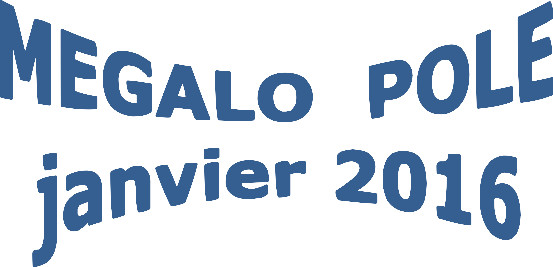 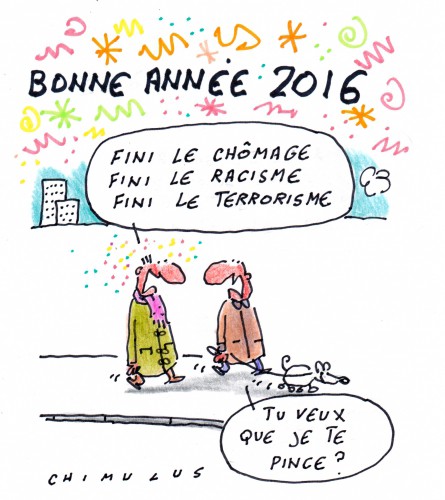 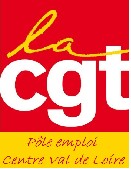 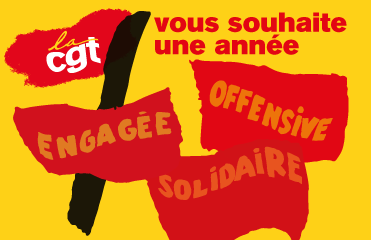 " La nouvelle organisation de l’accueil l’après–midi, c’est comme si on demandait à l’hôpital de fermer les urgences, les morts en moins quoique n’oublions pas que le chômage tue "EditoAvec ses attaques terroristes, ses morts et ce sang  répandu,  son  chômage,  son  FN  qui caracole, ses guerres aux 4 coins du globe, son climat détraqué, 2015 aura été sordide. 2016 sera l’année de la négociation de la prochaine convention d'assurance chômage et vu l'augmentation du nombre de chômeurs et le déficit de l'Unédic "trop généreuse", la CGT restera  vigilante  car  la  tentation  du gouvernement  et  du  patronat  est  grande pour revoir à la baisse les indemnisations, le code du travail, les garanties collectives ...Plus	que	jamais	nous	devrons	rester mobilisé-es.Con sidérationsLe ministre des relations avec le parlement, JM Le Guen, a parlé d'une nécessité de se montrer courageux face à la question des allocations chômage "un peu pour  des raisons financières, mais aussi pour mobiliser plus de moyens pour la formation des chômeurs, il est assez vraisemblable  qu'il faut un petit peu changer les paramètres de notre assurance chômage".Baisser le montant et la durée des indemnités chômage :des étrennes rêvées pour GattazLe saviez-vous ?Le 0 800 02 60 80, ça vous parle ? C’est le numéro du dispositif "Proch’Emploi" mis en place par X. Bertrand dans sa région pour rapprocher celles et ceux qui cherchent un emploi et celles et ceux qui en proposent.Pour éviter de froisser des susceptibilités, il a rencontré début janvier J. Bassères pour le rassurer: "il ne s’agit pas d’être en guerre avec Pôle emploi ... ou de créer des antennes bis ... mais de collaborer, avec pour objectif d’être plus efficace. "Selon notre DG, ce n’est pas un procès en incompétence de Pôle emploi, il ne s’agit que d’une "addition des forces". Ouf , nous voilà soulagés !Pour la CGT , il s’agit d’un déni de Pôle emploi qui s’apparente à une nouvelle mise en concurrence orchestrée par un ancien ministre du travail et de l’emploi de surcroitDire la qualité des chômeurs en 400 caractèresUn chercheur du Centre d’Etudes de l’Emploi (J-M Pillon) a analysé comment les agents s’efforcent de jouer des étroites marges de manœuvre avec la contrainte de retracer en400  caractères  maxi  les  points  forts  d’un entretien,	pour		mettre	en	exergue	les éléments utilisables pour le parcours du DE. Dans ses conclusions, il se demande ” jusqu’à quel point le processus de rationalisation du travail  à  Pôle  emploi,  dans  le  cadre  des politiques	managériales,	reste	compatible avec la collecte, l’entretien et la diffusion de connaissances à propos du marché du travail au	sein	du	groupe	professionnel	des conseillers à l’emploi. En effet, la soumission des différents mandats de Pôle emploi à une« logique industrielle » pourrait mettre à mal les poches d’autonomie des conseillers qui permettent aujourd’hui de résoudre localement les contradictions entre l’augmentation de la productivité de leur propre travail et celle du nombre d’appariements provoqués par un chômage élevé.”Vous trouverez l’intégralité de cette étude sur le lien suivant  http://www.cairn.info/revue-  anthropologie-des-connaissances-2015-  1-page-63.htm